UNIVERSITY OF NORTHERN BRITISH COLUMBIA 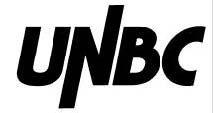 Contracts and Supply Chain Management SOLE SOURCE JUSTIFICATION PURPOSE: Completing this Sole Source Justification Form is intended to document that only one source is practicably available for the goods or services requested. INSTRUCTIONS: This form or a detailed explanation must accompany a purchase requisition when sole source approval is requested for equipment, supplies, or services exceeding $2,500.00.Purchase Requisition #:				Proposed Vendor: Product Description:_______________________________________________________________________________________________________________Estimated Price:___________________________________________________________________________________________________________________I.	The requested product or service is an integral repair part or service or accessory compatible with existing equipment. A.	ExistingEquipment:_______________________________________________________________________________________________ Manufacturer/Model Number:________________________________________ Age/Current Value:____________________________ 	Estimated remaining life span:______________________________________________________________________________________ B.	RequestedEquipment/Accessory/Part/Service:_________________________________________________________________________ Manufacturer/Model Number:______________________________________________________________________________________ II.	The requested product or service has unique design/performance specifications which are essential to protocol, clinical service, or other needs and are not available in comparable products. BOTH A & B PORTIONS OF THIS CATEGORY MUST BE ANSWERED. A.	These capabilities are:________________________________________________________________________________________________________________________________________________________________________________________________________________________________________________________________________________________________________________________________________________________________________________________________________________________________________________________________________________________________________________________________________________________________________________B.	In addition to the product or service requested, I have contacted other suppliers identified below and considered their product of similar capabilities. These products are not acceptable because they are lacking one or more of the technical specifications described in A above: 1.	Vendor:_________________________________________________________________________________________________Product Description:______________________________________________________________________________________ Vendor Contact/Phone Number:____________________________________________________________________________ TechnicalDeficiency:______________________________________________________________________________________________________________________________________________________________________________________________2.            Vendor:__________________________________________________________________________________________________ Product Description:______________________________________________________________________________________________Vendor Contact/PhoneNumber:_____________________________________________________________________________________ Technical Deficiency:______________________________________________________________________________________________ ________________________________________________________________________________________________________________The requested product is essential in maintaining experimental or clinical continuity. _____ Requested product is being used in continuing experiments; _____ The requested product is one with which I (or my staff) have specialized training and/or extensive experience. Retraining would incur substantial cost in money and/or time. Manufacturer/Model of Existing Equipment:__________________________________________________________________________Age/Current Value:_______________________________________________________________________________________________Estimated hours/per person required to retrain:_______________________________________________________________________Number of persons requiring retraining:__________________________________________________________________________________ Other investigators have used this product in similar research and, for comparability of results, I require it;_____ I have standardized the requested product; the use of another would require considerable time and money to evaluate (this  applies only to research or clinical applications). Explain:______________________________________________________________________________________________________________________________________________________________________________________________________________________________________________________________________________________________________________________________________________________________________________________________________________________________________________________________________________________________________________________________________________________________________________________________________________________________________________________________________________________________________________________Other Factors (attach a second sheet, if necessary):________________________________________________________________________________________________________________________________________________________________________________________________________________________________________________________________________________________________________________________________________________________________________________________________________________________________________________________________________________________________________________________________________________________________________________________________________________________________________________________________________________________________________________________________________________________________________________________________________________________________________________________________________________________________________________________________________________________________________ SUBMITTED BY:_______________________________________________________________________________________Name (Print or Type) 			Signature 			Title 				Date Contracts and Supply Chain Management Department Approval, if Necessary: _______________________________________________________________________________________Name (Print or Type) 			Signature 			Title				Date 